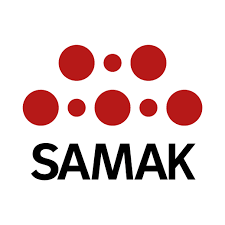 									20.01.2022SAMAKin Ruotsin-puheenjohtajakauden ohjelma 2022 – Tulevaisuuden työpaikat ja työelämäSAMAKin teema vuonna 2022SAMAKin poliittinen teema vuonna 2022 on ”Tulevaisuuden työpaikat ja työelämä”. Oikeudenmukainen ilmastosiirtymä ja sen synnyttämät uudet työpaikat sekä hyvä työelämä tarjoavat meille parhaat mahdolliset tulevaisuudennäkymät. Yhteiskuntamme ovat mittavan rakenneuudistuksen edessä. Ilmastosiirtymä, digitalisaatio ja pandemian kaltaiset terveyshaasteet edellyttävät innovointia, investointeja ja aktiivista työmarkkinapolitiikkaa. Pohjoismainen malli on ollut avaintekijä, joka on luonut maihimme työpaikkoja, kasvua ja hyvinvointia vuosikymmenten ajan. Se on osoittautunut vahvuutensa kriisitilanteissa ja tarjonnut sekä turvaa että kehitysmahdollisuuksia. Tämän menestyksekkään mallin kehittämistä meidän täytyy jatkaa pyrkiessämme – neljän sosiaalidemokraattisen pääministerin johdolla – kohti entistä integroituneempaa ja kestävämpää Pohjolaa ja yhteispohjoismaisia työmarkkinoita. Valmisteilla on tulevaisuuden työpaikkoja ja työelämää käsittelevä raportti, jonka lähtökohtana on SAMAKin työ NordMod-hankkeen parissa. Tarkoituksena on laatia kokonaisanalyysi ja ehdottaa sen pohjalta poliittista kurssia kohti yhä kestävämpää ja integroituneempaa Pohjolaa. Lisäksi tehdään ehdotuksia kunkin maan tilanteeseen sopiviksi poliittisiksi uudistuksiksi. Raportin avainkysymyksenä on se, miten voimme pohjoismaisen mallin lähtökohdista kohdata globaalit haasteet ja metatrendit siten, että kykenemme luomaan uusia työpaikkoja ja kehittämään työelämää entistä parempaan suuntaan. Työllisyyttä edistävät toimet tulee toteuttaa vaarantamatta työntekijöiden oikeuksia, hyvää työympäristöä ja sukupuolten tasa-arvoa ja laiminlyömättä hyvinvoinnin rahoitusta.Näiden periaatteiden voimin joudumme kohtaamaan suuressa murroksessa olevan työelämän. Kyse on vihreästä kasvusta, jonka on samalla edistettävä yhdenvertaisuutta. Digitalisaatiosta ja tekoälystä. Keikkatyön ja alustatalouden yleistymisestä.Työryhmään nimetään jäsenjärjestöjen edustajia, niin että varmistetaan kokemusten vaihto ja poliittisten ideoiden jalkauttaminen ja mahdollistetaan yhtenäinen viestintä ja toimet raporttia julkistettaessa. Hallituksen tulee asettaa työryhmä siten, että se voi aloittaa työnsä jo joulukuussa 2021.Työ raportin parissa aloitetaan välittömästi sen jälkeen, kun hallitus on asettanut työryhmän joulukuun kokouksessaan. Helmikuun kokouksessa hallitus antaa evästystä työryhmän johdolle. Raportin lopullisesta luonnoksesta keskustellaan hallituksen huhtikuun kokouksessa, minkä jälkeen raportti viimeistellään julkaisukuntoon. Raportti julkistetaan SAMAKin vuosikokouksessa kesäkuussa. Pohjoismainen huippukokous / vuosikokous14.6. BommersvikHallituksen kokoukset Ks. jäljempänä Ulkopoliittinen ryhmäPohjoismaihin, Itämereen ja Arktikseen keskittyvä turvallisuuspoliittinen konferenssi toukokuussa Tukholmassa. Etäkokous syksyllä, vaihtoehtoisesti fyysinen kokous jossain pääkaupungissa. EU-/Eta-ryhmäPohjoismainen EU-huippukokous Eurooppa-ministereille sekä Euroopan parlamentin pohjoismaisille s-ryhmäpuheenjohtajille Future of Europe -konferenssin kynnyksellä maaliskuussa Tukholmassa. Fyysinen kokous Brysselissä syksyllä. Pohjola-kouluSAMAK ja ABF Norden järjestävät Pohjola-koulun tavanomaiseen tapaan. Muut priorisoinnitEU:n rooli työelämäasioissa on vähimmäispalkkakysymyksen vuoksi erittäin ajankohtainen. Hallitus jatkaa asian seurantaa vuonna 2022.Lisäksi SAMAK seuraa Ruotsissa syyskuussa 2022 toimitettavia vaaleja sekä Suomessa keväällä 2023 toimitettavien vaalien valmistelua.SAMAKin kampanjafoorumin kehittämistä jatketaan aiemmista menestyksekkäistä vaalikampanjoista saatujen kokemusten pohjalta. Pohjola-koulun alumnien toimintaa kehitetään aktiivisempaan suuntaan yhteistyössä alumnien hallituksen ja ABF Nordenin kanssa.Kokemustenvaihtoa SAMAKia aatteellisesti lähellä olevien pohjoismaisten ajatushautomoiden ja FEPSin kanssa jatketaan.Tasa-arvon ja kestävän kehityksen tulee sisältyä kaikkiin SAMAKin asiakirjoihin ja kaikkeen SAMAKin tekemään työhön.SAMAKin toiminnalle on etua siitä, että sekä Suomessa, Ruotsissa, Norjassa että Tanskassa on nyt sosiaalidemokraattien johtama hallitus. Meillä on siten entistä paremmat mahdollisuudet vaikuttaa työväenliikkeen aloitteisiin ja Pohjoismaissa ja Euroopassa toteutettaviin poliittisiin uudistuksiin – myös niihin institutionaalisiin toimenpiteisiin, joilla tulee olemaan merkitystä pitkällä aikavälillä.AikatauluHelmikuu	Hallituksen kokous AhvenanmaallaMaaliskuu	Pohjoismainen EU-huippukokous Future of Europe -konferenssin allaHuhtikuu	Hallituksen etäkokousToukokuu	Pohjoismainen turvallisuuspoliittinen konferenssi	Kesäkuu	Pohjoismainen huippukokous / vuosikokousSyyskuu	Ruotsin vaalit ja hallituksen kokous TukholmassaLokakuu	Hallituksen etäkokousMarraskuu	KampanjafoorumiJoulukuu	Jouluateria ja hallituksen kokous Kööpenhaminassa 